Thank you for participating in this questionnaire! This questionnaire is conducted by the Korean Ministry of Culture, Sports, and Tourism (MCST) and Korea Arts Management Service (KAMS).PANEL TALK FEEDBACKQUESTIONNAIRESPANEL TALK FEEDBACKQUESTIONNAIRESPANEL TALK FEEDBACKQUESTIONNAIRESPANEL TALK FEEDBACKQUESTIONNAIRESPANEL TALK FEEDBACKQUESTIONNAIRESPANEL TALK FEEDBACKQUESTIONNAIRESPANEL TALK FEEDBACKQUESTIONNAIRESPANEL TALK FEEDBACKQUESTIONNAIRESPANEL TALK FEEDBACKQUESTIONNAIRESPANEL TALK FEEDBACKQUESTIONNAIRESPANEL TALK FEEDBACKQUESTIONNAIRES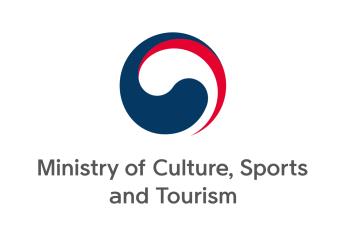 Thank you for kindly attending our panel talk. We would like to ask you a few questions about your attendance of our panel talk. Your responses are confidential and you will not be identified in the survey results. Your feedback is greatly appreciated. This short questionnaire will help us with our research and future planning on promotion of Korean contemporary art.Thank you for kindly attending our panel talk. We would like to ask you a few questions about your attendance of our panel talk. Your responses are confidential and you will not be identified in the survey results. Your feedback is greatly appreciated. This short questionnaire will help us with our research and future planning on promotion of Korean contemporary art.Thank you for kindly attending our panel talk. We would like to ask you a few questions about your attendance of our panel talk. Your responses are confidential and you will not be identified in the survey results. Your feedback is greatly appreciated. This short questionnaire will help us with our research and future planning on promotion of Korean contemporary art.Thank you for kindly attending our panel talk. We would like to ask you a few questions about your attendance of our panel talk. Your responses are confidential and you will not be identified in the survey results. Your feedback is greatly appreciated. This short questionnaire will help us with our research and future planning on promotion of Korean contemporary art.Thank you for kindly attending our panel talk. We would like to ask you a few questions about your attendance of our panel talk. Your responses are confidential and you will not be identified in the survey results. Your feedback is greatly appreciated. This short questionnaire will help us with our research and future planning on promotion of Korean contemporary art.Thank you for kindly attending our panel talk. We would like to ask you a few questions about your attendance of our panel talk. Your responses are confidential and you will not be identified in the survey results. Your feedback is greatly appreciated. This short questionnaire will help us with our research and future planning on promotion of Korean contemporary art.Thank you for kindly attending our panel talk. We would like to ask you a few questions about your attendance of our panel talk. Your responses are confidential and you will not be identified in the survey results. Your feedback is greatly appreciated. This short questionnaire will help us with our research and future planning on promotion of Korean contemporary art.Thank you for kindly attending our panel talk. We would like to ask you a few questions about your attendance of our panel talk. Your responses are confidential and you will not be identified in the survey results. Your feedback is greatly appreciated. This short questionnaire will help us with our research and future planning on promotion of Korean contemporary art.Thank you for kindly attending our panel talk. We would like to ask you a few questions about your attendance of our panel talk. Your responses are confidential and you will not be identified in the survey results. Your feedback is greatly appreciated. This short questionnaire will help us with our research and future planning on promotion of Korean contemporary art.Thank you for kindly attending our panel talk. We would like to ask you a few questions about your attendance of our panel talk. Your responses are confidential and you will not be identified in the survey results. Your feedback is greatly appreciated. This short questionnaire will help us with our research and future planning on promotion of Korean contemporary art.Thank you for kindly attending our panel talk. We would like to ask you a few questions about your attendance of our panel talk. Your responses are confidential and you will not be identified in the survey results. Your feedback is greatly appreciated. This short questionnaire will help us with our research and future planning on promotion of Korean contemporary art.Thank you for kindly attending our panel talk. We would like to ask you a few questions about your attendance of our panel talk. Your responses are confidential and you will not be identified in the survey results. Your feedback is greatly appreciated. This short questionnaire will help us with our research and future planning on promotion of Korean contemporary art.Thank you for kindly attending our panel talk. We would like to ask you a few questions about your attendance of our panel talk. Your responses are confidential and you will not be identified in the survey results. Your feedback is greatly appreciated. This short questionnaire will help us with our research and future planning on promotion of Korean contemporary art.Thank you for kindly attending our panel talk. We would like to ask you a few questions about your attendance of our panel talk. Your responses are confidential and you will not be identified in the survey results. Your feedback is greatly appreciated. This short questionnaire will help us with our research and future planning on promotion of Korean contemporary art.Ⅰ. Audience ProfileⅠ. Audience ProfileⅠ. Audience ProfileⅠ. Audience ProfileⅠ. Audience ProfileⅠ. Audience ProfileⅠ. Audience ProfileⅠ. Audience ProfileⅠ. Audience ProfileⅠ. Audience ProfileⅠ. Audience ProfileⅠ. Audience ProfileⅠ. Audience ProfileⅠ. Audience ProfileA. Are you generally interested in Korean art?A. Are you generally interested in Korean art?A. Are you generally interested in Korean art?A. Are you generally interested in Korean art?A. Are you generally interested in Korean art? □ Yes   □ No □ Yes   □ No □ Yes   □ No □ Yes   □ No □ Yes   □ No □ Yes   □ No □ Yes   □ No □ Yes   □ No □ Yes   □ NoB. Have you been to attend Korean art events or exhibitions before?B. Have you been to attend Korean art events or exhibitions before?B. Have you been to attend Korean art events or exhibitions before?B. Have you been to attend Korean art events or exhibitions before?B. Have you been to attend Korean art events or exhibitions before?□ Yes   □ No□ Yes   □ No□ Yes   □ No□ Yes   □ No□ Yes   □ No□ Yes   □ No□ Yes   □ No□ Yes   □ No□ Yes   □ NoC. How knowledgeable are you about Korean art?C. How knowledgeable are you about Korean art?C. How knowledgeable are you about Korean art?C. How knowledgeable are you about Korean art?C. How knowledgeable are you about Korean art?Very KnowledgeableVery KnowledgeableVery KnowledgeableVery KnowledgeableNot KnowledgeableNot KnowledgeableNot KnowledgeableNot KnowledgeableNot KnowledgeableC. How knowledgeable are you about Korean art?C. How knowledgeable are you about Korean art?C. How knowledgeable are you about Korean art?C. How knowledgeable are you about Korean art?C. How knowledgeable are you about Korean art?544332221Ⅱ. Audience FeedbackⅡ. Audience FeedbackⅡ. Audience FeedbackⅡ. Audience FeedbackⅡ. Audience FeedbackⅡ. Audience FeedbackⅡ. Audience FeedbackⅡ. Audience FeedbackⅡ. Audience FeedbackⅡ. Audience FeedbackⅡ. Audience FeedbackⅡ. Audience FeedbackⅡ. Audience FeedbackⅡ. Audience FeedbackD. Overall, how would you rate the panel talk?D. Overall, how would you rate the panel talk?D. Overall, how would you rate the panel talk?D. Overall, how would you rate the panel talk?D. Overall, how would you rate the panel talk?VerySatisfiedSatisfiedSatisfiedNeutralNeutralDissatisfiedDissatisfiedDissatisfiedVery DissatisfiedD. Overall, how would you rate the panel talk?D. Overall, how would you rate the panel talk?D. Overall, how would you rate the panel talk?D. Overall, how would you rate the panel talk?D. Overall, how would you rate the panel talk?544332221E. Overall, how would you rate the plenary presentation?E. Overall, how would you rate the plenary presentation?E. Overall, how would you rate the plenary presentation?E. Overall, how would you rate the plenary presentation?E. Overall, how would you rate the plenary presentation?VerySatisfiedSatisfiedSatisfiedNeutralNeutralDissatisfiedDissatisfiedDissatisfiedVery DissatisfiedE-1. Demonstration of expertise on the topic(s) E-1. Demonstration of expertise on the topic(s) E-1. Demonstration of expertise on the topic(s) E-1. Demonstration of expertise on the topic(s) E-1. Demonstration of expertise on the topic(s) 544332221E-2. Clarity of presentationE-2. Clarity of presentationE-2. Clarity of presentationE-2. Clarity of presentationE-2. Clarity of presentation544332221E-3. Level of new information providedE-3. Level of new information providedE-3. Level of new information providedE-3. Level of new information providedE-3. Level of new information provided544332221E-4. Overall rating for presenter(s)E-4. Overall rating for presenter(s)E-4. Overall rating for presenter(s)E-4. Overall rating for presenter(s)E-4. Overall rating for presenter(s)544332221F. What part of our panel talk did you enjoy the most?F. What part of our panel talk did you enjoy the most?F. What part of our panel talk did you enjoy the most?F. What part of our panel talk did you enjoy the most?F. What part of our panel talk did you enjoy the most?G. What part of our panel talk did you enjoy the least?G. What part of our panel talk did you enjoy the least?G. What part of our panel talk did you enjoy the least?G. What part of our panel talk did you enjoy the least?G. What part of our panel talk did you enjoy the least?H. Please write any additional comments and/or suggestions you may have.H. Please write any additional comments and/or suggestions you may have.H. Please write any additional comments and/or suggestions you may have.H. Please write any additional comments and/or suggestions you may have.H. Please write any additional comments and/or suggestions you may have.Ⅲ. Personal DataⅢ. Personal DataⅢ. Personal DataⅢ. Personal DataⅢ. Personal DataⅢ. Personal DataⅢ. Personal DataⅢ. Personal DataⅢ. Personal DataⅢ. Personal DataⅢ. Personal DataⅢ. Personal DataⅢ. Personal DataⅢ. Personal DataWhy did you attend our panel talk?Select all that apply.Why did you attend our panel talk?Select all that apply. □ For networking □ Interest in the panel talk topic□ Interest in the presenter(s)□ For acquiring knowledge□ Recommendation from people □ For networking □ Interest in the panel talk topic□ Interest in the presenter(s)□ For acquiring knowledge□ Recommendation from people □ For networking □ Interest in the panel talk topic□ Interest in the presenter(s)□ For acquiring knowledge□ Recommendation from peopleOccupation□ Art-related□ Not art-relatedOccupation□ Art-related□ Not art-related□ Working in museum□ Working in art gallery□ Working in auction house □ Working in art fair □ Working in any other art institution□ Working in museum□ Working in art gallery□ Working in auction house □ Working in art fair □ Working in any other art institution□ Working in museum□ Working in art gallery□ Working in auction house □ Working in art fair □ Working in any other art institution□ Working in museum□ Working in art gallery□ Working in auction house □ Working in art fair □ Working in any other art institution□ Art collector □ Artist□ Professor□ Student □ Other occupationSpecify:______________□ Art collector □ Artist□ Professor□ Student □ Other occupationSpecify:______________□ Art collector □ Artist□ Professor□ Student □ Other occupationSpecify:______________Age GroupAge Group □ 20s    □ 30s □ 40sOccupation□ Art-related□ Not art-relatedOccupation□ Art-related□ Not art-related□ Working in museum□ Working in art gallery□ Working in auction house □ Working in art fair □ Working in any other art institution□ Working in museum□ Working in art gallery□ Working in auction house □ Working in art fair □ Working in any other art institution□ Working in museum□ Working in art gallery□ Working in auction house □ Working in art fair □ Working in any other art institution□ Working in museum□ Working in art gallery□ Working in auction house □ Working in art fair □ Working in any other art institution□ Art collector □ Artist□ Professor□ Student □ Other occupationSpecify:______________□ Art collector □ Artist□ Professor□ Student □ Other occupationSpecify:______________□ Art collector □ Artist□ Professor□ Student □ Other occupationSpecify:______________Age GroupAge Group □ 50s  □ 60s□ Over 70s Occupation□ Art-related□ Not art-relatedOccupation□ Art-related□ Not art-related□ Working in museum□ Working in art gallery□ Working in auction house □ Working in art fair □ Working in any other art institution□ Working in museum□ Working in art gallery□ Working in auction house □ Working in art fair □ Working in any other art institution□ Working in museum□ Working in art gallery□ Working in auction house □ Working in art fair □ Working in any other art institution□ Working in museum□ Working in art gallery□ Working in auction house □ Working in art fair □ Working in any other art institution□ Art collector □ Artist□ Professor□ Student □ Other occupationSpecify:______________□ Art collector □ Artist□ Professor□ Student □ Other occupationSpecify:______________□ Art collector □ Artist□ Professor□ Student □ Other occupationSpecify:______________